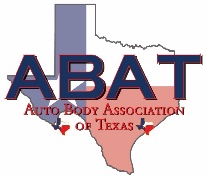 							For Immediate Release 							Please Contact Janet Chaney							Jchaney.cavecreek@gmail.com Texas Auto Body Trade Show and Education Days The Texas Auto Body Trade Show and Education Days is Friday September 16 and Saturday September 17th at the Doubletree Hotel and Conference Center in Richardson Texas. This landmark event will be the first industry event in Texas since NACE in 2002. In addition to over 50 display booths, there are significant education opportunities for owners, managers, CSR’s, technicians. Friday afternoon, Auto Body Association of Texas President Burl Richards welcomes all Texas Associations to an Industry Luncheon at the beginning of the two day event.   The Trade Show and Education programs are designed for all segments of the industry to ‘leave this event- with knowledge and enthusiasm – and to know they are not alone’ says Richards.   Some highlights of this event are :“OE  Repair Recommended Procedures, Certification, Proper Repairs, How Do You Get Paid  – What Is Right For You!!”   This inter-active discussion, moderated by Mike Anderson, brings industry experts: Ron Reichen, past SCRS Chairman and shop owner with 26 OE Certifications, Pete Tagliapietra, NuGen IT,OE Procedure Connectivity; Eric McKenzie, Collision Centers Manager, Park Place Dealerships, Dallas, 23 OE Certifications; Sam Valenzuela, National Auto Body Research; Wayne Kraus. Mitchell International;  Ken Boylan, Chief Industries Global Training Manager; L.D. Andrus, American Honda; Jake Rodenroth, Collision Diagnostic Services.Vehicle Value Expertsconsulting firm that specializes in helping body shops fix more vehiclesTechnician Seminar :  Ken Boylan New Repair Technology,  Aluminum, Riveting Bonding and More.BASF – Advanced Process Solutions Group  Mike Anderson Estimating  National Auto Body Research – Richard and Sam ValenzuelaK.C. Mathieu- Hot Rods and Restorations -  TV Personality – Signs Autographs in Trade Show Welcome Reception  -  FRIDAY- network with your peers on the Trade Show FloorK.C. Mathieu- TV Personality -Signing Autographs at trade showSaturday Luncheon  -  Mike Anderson –“Focus On Your Future” Meet Texas State Representative Travis Clardy Texas Auto Body Trade ShowOver 50 booths  -  new products – door prizes – cash prizesSee You In Texas !!!   For complete details go to www.abat.usXX